Table S2: Assessment of RNA quality obtained by laser microdissection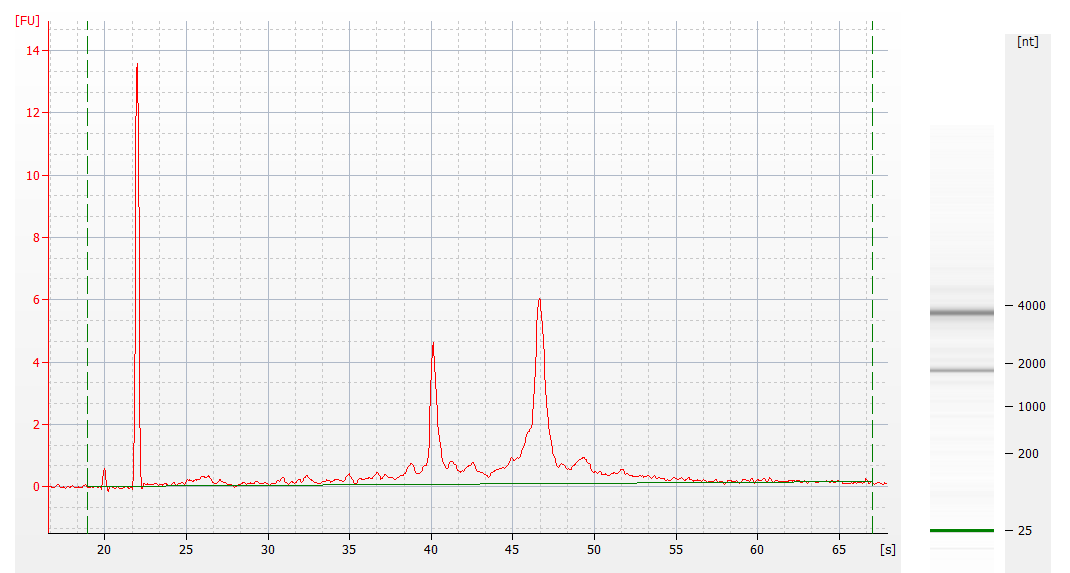 (18S:28S ration RIN: 8.2-8.8)Detection of target genes with SYBRGreen (PC – Purkinje cells, GCL – granule cell layer)Detection of target genes with TaqMan Gene Expression AssaysmRNAOfficial full name (NCBI)Primer (5' -> 3')Size (bp)PC(Cp)GCL(Cp)Gapdhglyceraldehyde-3-phosphate dehydrogenaseFP:ACAATGAATACGGCTACAGRP:GGTCCAGGGTTTCTTACT7830.0728.82Actbactin, betaFP:GAAGATCAAGATCATTGCTCCTRP:TGGAAGGTGGACAGTGAG8430.7129.23Pgk1phosphoglycerate kinase 1FP:GTGATGAGGGTGGACTTRP:TGGAACAGCAGCCTTGAT7931.0731.11Ppiapeptidylprolyl isomerase AFP:AAGACTGAATGGCTGGATRP:ATGGCTTCCACAATGTTCA7532.4430.10Calb2calbindin 2FP:AGTTCAATGCCATCTTCARP:TTCATCTCCTTCTTGTTCTT112> 3531.09Rbfox3RNA binding protein, fox-1 homolog (C. elegans) 3FP:TGAGATTTATGGAGGCTATRP:ATAACTGTCACTGTAGGC79> 3529.52Gfapglial fibrillary acidic proteinFP:AACCTGGCTGCGTATAGARP:CGAACTTCCTCCTCATAGAT125> 35> 35Cspg4chondroitin sulfate proteoglycan 4FP:AGTTTACGCTCACCACTCRP:AAATATGTCCACGTAGATAAAGTT89> 35> 35Eno2enolase 2, gamma neuronalFP:AAGATGGTGATCGGTATGRP:TGATGTATCGGGAAGGAT10032.5530.93Gap43growth associated protein 43FP:AGGAGAAAGACGCTGTAGRP:AGTTCAGGCATGTTCTTG98> 3531.79mRNAOfficial full name (NCBI)TaqMan (ABI)Size (bp)Cp(PC)Cp(GCL)Gapdhglyceraldehyde-3-phosphate dehydrogenaseMm9999991510734.0932.16Pcp2Purkinje cell protein 2 (L7)Mm00435514_m15932.60> 35